   В соответствии с постановлением от 30.03.2020 года № 01-03-141/0 «О внесении изменений в постановление главы от 26 июля 2019 года    №01-03-658/9 «Об утверждении муниципальной программы «Реализация молодежной, семейной политики и патриотического воспитания граждан в Ленском районе» п о с т а н о в л я ю:          1. Внести изменение в приложение к постановлению от 14.03.2019 года № 01-03-219/9 «О примерном Перечне муниципальных программ муниципального образования «Ленский район»:         1.1. пункт 7 Примерного перечня муниципальных программ муниципального образования «Ленский район» изложить в редакции: 2.	Главному специалисту управления делами (Иванская Е.С.) опубликовать настоящее постановление в средствах массовой информации. Муниципальное образование«ЛЕНСКИЙ РАЙОН»Республики Саха (Якутия)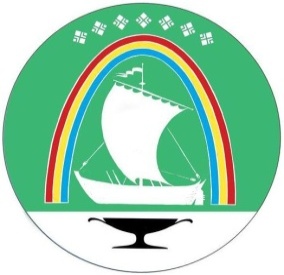 Саха Өрөспүүбүлүкэтин «ЛЕНСКЭЙ ОРОЙУОН» муниципальнайтэриллиитэПОСТАНОВЛЕНИЕ                  УУРААХг. Ленск                      Ленскэй кот « 30 » ноября 2022 года                                         № 01-03-780/2от « 30 » ноября 2022 года                                         № 01-03-780/2О внесении изменений в постановление главы от 14 марта 2019 года № 01-03-219/97Реализация молодежной политики и патриотического воспитания граждан в Ленском районеМКУ «Комитет по молодежной и  семейной политике" МО «Ленский район» РС(Я)Заместитель главы по социальным вопросамИ.о. главы                         п/пА.В. Черепанов